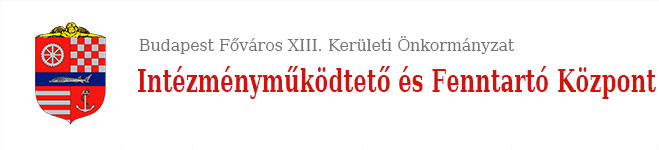 AJÁNLATTÉTELI DOKUMENTÁCIÓ„Vállalkozási szerződés a Budapest Főváros XIII. kerületi Önkormányzat Intézményműködtető és Fenntartó Központ kezelésében lévő közintézmények  egyedi takarítási munkáinak ellátása az ajánlati dokumentációban meghatározottak szerint.”Megnevezésűa közbeszerzésekről szóló 2011. évi CVIII. törvény Harmadik része szerint, a Kbt. 121. § (1) bekezdés b) pontjára tekintettel a Kbt. 122/A § (1) bekezdése alapján hirdetmény közzététele nélküli eljáráshoz2014. december 2.I. FejezetAjánlattételi felhívás, amely 2014. december  2-án kelt.II. Fejezet Az ajánlat összeállításának követelményei:Az ajánlatot az alábbi dokumentumokban foglaltak érvényesítésével kell összeállítani:Az Ajánlattételi Felhívás, amely a dokumentáció részeJelen Ajánlattételi Dokumentáció (a továbbiakban: Dokumentáció), amely – a műszaki leírás és a szerződéstervezet mellett - mellékletek formájában mintanyilatkozatokat tartalmaz, amelyeket cégszerűen aláírva, értelemszerűen kitöltve kell az ajánlathoz csatolni.1.2. 	Ajánlatkérő felhívja a figyelmet arra, hogy amintanyilatkozatok segédletként kezelendők, azaz a nyilatkozatok nem kizárólag a jelen Dokumentáció szerinti formában nyújthatók be. Amennyiben az Ajánlattevő nem a mintanyilatkozatot tölti ki, és látja el cégszerű aláírással, ügyelnie kell arra, hogy a helyette csatolt nyilatkozat tartalmilag valamennyi, az Ajánlattételi Felhívásban és ezzel összefüggésben jelen Dokumentációban megjelölt adatot, információt tartalmazzon.az ajánlattétel nyelve a magyar, amely azt jelenti, hogy a kötelező magyar nyelvre vonatkozó előírást minden olyan dokumentum esetében is be kell tartani, amelyet akár ajánlattevő, alvállalkozója, valamint a gazdasági szereplő esetében bármilyen okból önkéntesen csatol.a Kbt. 4. § 1. és 2/a pontjainak előírásaira, mely szerint„1. ajánlattevő: az a gazdasági szereplő, aki (amely) a közbeszerzési eljárásban ajánlatot nyújt be;2. alvállalkozó: az a gazdasági szereplő, aki (amely) a közbeszerzési eljárás eredményeként megkötött szerződés teljesítésében az ajánlattevő által bevontan közvetlenül vesz részt, kivévea) azon gazdasági szereplőt, amely tevékenységét kizárólagos jog alapján végzi,”a közbeszerzésekről szóló 2011. évi CVIII. törvény 28. § (1) bekezdésének előírásaira, mely szerint„Az ajánlattevő vagy részvételre jelentkező ugyanabban a közbeszerzési eljárásban - részajánlat-tételi lehetőség biztosítása esetén ugyanazon rész tekintetében -a.) nem tehet másik ajánlatot más ajánlattevővel közösen, illetve nem nyújthat 	be másik részvételi jelentkezést más részvételre jelentkezővel közösen,b.) más ajánlattevő, illetve részvételre jelentkező alvállalkozójaként nem vehet 	részt,c.) más ajánlatot benyújtó ajánlattevő, illetve más részvételi jelentkezést 	benyújtó részvételre jelentkező szerződés teljesítésére való alkalmasságát 	nem igazolhatja [55. § (5) bekezdés].”a Kbt. 55. § (4) – (6) bekezdéseinek előírásaira, melyek szerint„(4) Az előírt alkalmassági követelményeknek a közös ajánlattevők vagy közös részvételre jelentkezők együttesen is megfelelhetnek, illetve azon, az (1) bekezdés d) pontja szerint meghatározott követelményeknek, amelyek értelemszerűen kizárólag egyenként vonatkoztathatóak a gazdasági szereplőkre, elegendő, ha közülük egy felel meg.(5) Az előírt alkalmassági követelményeknek az ajánlattevők vagy részvételre jelentkezők bármely más szervezet (vagy személy) kapacitására támaszkodva is megfelelhetnek, a közöttük fennálló kapcsolat jogi jellegétől függetlenül. Ebben az esetben meg kell jelölni az ajánlatban, több szakaszból álló eljárásban a részvételi jelentkezésben ezt a szervezetet és az eljárást megindító felhívás vonatkozó pontjának megjelölésével azon alkalmassági követelményt (követelményeket), melynek igazolása érdekében az ajánlattevő vagy részvételre jelentkező ezen szervezet erőforrására (is) támaszkodik. A kapacitásait rendelkezésre bocsátó szervezet az előírt igazolási módokkal azonos módon köteles igazolni az adott alkalmassági feltételnek történő megfelelést, továbbá köteles nyilatkozni, hogy a szerződés teljesítéséhez szükséges erőforrások rendelkezésre állnak majd a szerződés teljesítésének időtartama alatt.(6) Az ajánlattevő vagy részvételre jelentkező az alkalmasság igazolása során az (5) bekezdés szerint más szervezet kapacitására a következő esetekben támaszkodhat:ha az alkalmasság igazolásakor bemutatott, más szervezet által rendelkezésre bocsátott erőforrásokat a szerződés teljesítése során ténylegesen igénybe fogja venni és ennek módjáról nyilatkozik, ilyen nyilatkozatnak tekintendő az is, ha a szervezet alvállalkozóként megjelölésre került, vagyha az alkalmassági követelmény korábbi szállítások, szolgáltatások vagy építési beruházások teljesítésére vonatkozik, az ajánlattevő (részvételre jelentkező) nyilatkozik arról, hogy milyen módon vonja be a teljesítés során azt a szervezetet, amelynek adatait az alkalmasság igazolásához felhasználja, amely lehetővé teszi e más szervezet szakmai tapasztalatának felhasználását a szerződés teljesítése során, vagya gazdasági és pénzügyi alkalmasság igazolása során - amennyiben az a) pontban foglaltaktól eltérően, az alkalmassági követelmények nem a teljesítéskor ténylegesen rendelkezésre bocsátható erőforrásokra vonatkoznak - akkor is, ha az ajánlattevő (részvételre jelentkező) ajánlatában (részvételi jelentkezésében) benyújtja az alkalmasság igazolásában részt vevő más szervezet nyilatkozatát, amelyben e más szervezet a Ptk. 274. § (1) bekezdésében foglaltak szerint kezességet vállal az ajánlatkérőt az ajánlattevő teljesítésének elmaradásával vagy hibás teljesítésével összefüggésben ért olyan kár megtérítésére, amely más biztosítékok érvényesítésével nem térült meg”a Kbt. 4. § 10. és 11. pontjainak előírásaira, mely szerint„10. hamis adat: a valóságnak megfelelően ismert, de a valóságtól eltérően közölt adat;11. hamis nyilatkozat: olyan nyilatkozat, amely hamis adatot tartalmaz;”1.3.	a Kbt. 45. § (1)- (3) és 122. § (5) rendelkezéseiben foglaltak alapján adott kiegészítő tájékoztatás Ajánlattevők kiegészítő tájékoztatást kérhetnek írásban az Ajánlatkérőtől az ajánlat elkészítéséhez legkésőbb az ajánlattételi határidő lejártát megelőző időpontig.A tájékoztatás tartalmát Ajánlatkérő az Ajánlattevők számára hozzáférhetővé teszi oly módon, hogy az ajánlattételi határidő lejárta előtt a tájékoztatást a legkésőbb az ajánlattételi határidő előtt ésszerű időben – három munkanappal - adja meg elektronikus úton.Az ajánlatkérő, amennyiben a válaszadáshoz nem áll megfelelő idő rendelkezésre, a 45. § (4) bekezdésében foglalt módon élhet az ajánlattételi határidő meghosszabbításának lehetőségével.Ajánlatkérő felhívja a figyelmet arra, hogy az előzőek szerint írásban feltett kérdés(ek)re adott válasz(oka)t tartalmazó tájékoztatás a kiírás szerves részét képezi, a tájékoztatásban rögzítettek ajánlatba történő beépítése valamennyi Ajánlattevő számára kötelező.Ajánlatkérő felhívja a figyelmet a Kbt. 54. § (1) bekezdés előírására, hogy Ajánlattevő tájékozódjon a munkavállalók védelmére és a munkafeltételekre vonatkozó kötelezettségekről, amelyeknek a teljesítés helyén és a szerződés teljesítés során meg kell felelnie. Ajánlatkérő a Kbt. 54. § (2) bekezdése előírása szerint ezúton közli azon szervezetek (hatóságok) nevét és címét, amelyektől a munkavállalók védelmére és a munkafeltételekre vonatkozó kötelezettségekről tájékoztatás kérhetőBFKH XIII. kerületi Népegészségügyi Intézetszékhely: 1138 Budapest, Váci út 178.Telefonszám: +36 (1) 340-3158E-mail cím: E13kerulet@kmr.antsz.huhonlap: www.antsz.huBudapest Fővárosi Kormányhivatal Munkavédelmi és MunkaügyiSzakigazgatási Szervének Munkaügyi Felügyelősége1132 Budapest, Visegrádi u. 49.Postacím: 1438 Budapest Pf. 520.Telefonszám: +36 (1) 323-3600Fax: +36-1-323-3602E-mail cím: budapestfv-kh-mmszsz-mv@ommf.gov.huBudapest Fővárosi Kormányhivatal Munkavédelmi és MunkaügyiSzakigazgatási Szervének Munkavédelmi Felügyelősége1132 Budapest, Visegrádi u. 49.Postacím: 1438 Budapest Pf. 520.Telefonszám: +36 (1) 323-3600Faxszám: +36 (1) 323-3602E-mail cím: budapestfv-kh-mmszsz-mv@ommf.gov.huMagyar Bányászati és Földtani Hivatal Budapesti Bányakapitányság1145 Budapest, Columbus u. 17-23.Levelezési cím: 1591 Budapest, Pf.: 310Telefonszám: +36-1-373-1800Faxszám:+36-1-373-1810E-mail cím: bbk@mbfh.huIII. Fejezet Műszaki, technológiai meghatározásI.)  Elvégzendő feladat teljesítés helyei:Budapest Főváros XIII. kerületi Önkormányzat Intézményműködtető és Fenntartó Központ kezelésében lévő közintézmények telephelyeiII.)Elvégzendő feladat meghatározása teljesítés helyszíni megjelölésekkel:III. Elvégzendő feladat meghatározása valamennyi intézményben:Alaptisztításnál minden szennyeződést el kell távolítani a felületről és a lehető legnagyobb mélységig kell kitisztítani. A burkolat típus és szennyeződés fajtától függően savas illetve lúgos oldatokat kell használni. Az eljárás végén mindenesetben semlegesíteni kell a felületet. Az alaptisztítást követően az újra szennyeződés és a burkolat védelme érdekében kell elvégezni a padozatok védőréteggel történő ellátását, az előzetesen leegyeztetett paraméterek szerint. Ajánlattevőnek a munkák elkezdése során fel kell mérnie az intézményi igényeket. A felmérés során Ajánlatkérőnek a helyszíni bejárás során felmért adatokat írásban kell benyújtania és a rendelkezésre álló adatok szerint egyedileg kerül megrendelésre a feladat, amely az iskolai tanév szüneteire korlátozódik.IV. FejezetAZ AJÁNLAT RÉSZEKÉNT BENYÚJTANDÓIGAZOLÁSOK, NYILATKOZATOK JEGYZÉKEMINTANYILATKOZATOK(A nyilatkozatok és a szerződés – tervezet eredetiben,az igazolások egyszerű másolatban is csatolhatóak!)1. sz. mellékletFELOLVASÓLAPAlulírott ……………………………………………..(név), mint a ……………………………………………………………………………………………………………(cégnév,telephely, adószám)…………………..………………………………..(titulus)NYILATKOZOMhogy a Budapest Főváros XIII. kerületi Önkormányzat Intézményműködtető És Fenntartó Központ (1139 Budapest, Béke tér 1. ) kezelésében lévő közintézmények egyedi takarítási munkáinak ellátása az ajánlati dokumentációban meghatározottak szerint.” - megnevezéssel megindított közbeszerzési eljárás tekintetében az alábbi ajánlatot tesszük:Alaptakarítás:                                  ..………………………………………..Ft+ Áfa /nmBevonatolás:                                  ..………………………………………..Ft+ Áfa /nmKelt:………………………., 2014. év. …………………. hó ….. napján..……………………………………	cégszerű aláírás 2. sz. mellékletTARTALOMJEGYZÉKA táblázat tetszés szerinti sorokkal bővíthető!3.sz. mellékletMegállapodás közös ajánlattételrőlAlulírott ……………………………………………..(név), mint a ……………………………………………………………………………………………………………(cégnév,telephely, adószám)…………………..………………………………..(titulus)NYILATKOZOMhogy a Budapest Főváros XIII. kerületi Önkormányzat Intézményműködtető és Fenntartó Központ (1139 Budapest, Béke tér 1.) kezelésében lévő közintézmények egyedi takarítási munkáinak ellátása az ajánlati dokumentációban meghatározottak szerint.” - megnevezéssel megindított közbeszerzési eljárás tekintetében az alábbi nyilatkozatot tesszük:a(z)……………………………….. (cég név, székhely) ………..…………………, ésa(z)……………………………….. (cég név, székhely) ………..…………………, ésa(z)……………………………….. (cég név, székhely) ………..…………………, ésa Kbt. 25. §-a alapján közösen teszünk ajánlatot.A Kbt. 60. §-ának (3) bekezdése alapján ezennel kijelentjük, hogy az ajánlati felhívásban és a dokumentációban foglalt valamennyi feltételt megismertük, megértettük és azokat jelen nyilatkozatunkkal elfogadjuk.Ennek megfelelően a szerződést – amennyiben mint nyertes ajánlattevő kiválasztásra kerülünk megkötjük.Ellenszolgáltatás:Alaptakarítás:                                  ..………………………………………..Ft+ Áfa /nmBevonatolás:                                  ..………………………………………..Ft+ Áfa /nmEgymás közötti és külső jogviszonyunkra a Polgári Törvénykönyv 337. §-ában és 338. §-ában foglaltak az irányadóak. Közös akarattal ezennel úgy nyilatkozunk, hogy a nevünkben történő kötelezettségvállalásra a(z) ……………………………………... (cégnév, székhely) ………………….…… (név) ……………………………….. teljes jogkörrel jogosult.Tudomásul vesszük, hogy a közbeszerzés tárgya megvalósításával összefüggő szerződéses feladataink teljesítésekor, mint közös ajánlattevőket, együttes és egyetemleges felelősség terhel. A teljesítés igazolás alapján kiállított számla(k) ellenértékét kérjük a (pénzintézet megnevezése) …………………………..……………………………… által vezetett …………………………….… számú számlára utalni szíveskedjenek.A beszerzés tárgyának megvalósítása során felmerülő feladatokat egymás között az alábbiak szerint osztjuk fel:„A. cég” feladatkörében	„B. cég” feladatkörében	„C. cég” feladatkörében1. .……………………	1. ……………………	1. ……………………2. ……………………	2. ……………………	2. ……………………3. ……………………	3. ……………………	3. ……………………4. ……………………	4. ……………………	4. ……………………5. ……………………	5. ……………………	5. …………………… ………………………	………………………. 	….. ………………….Kelt:………………………., 2014. év. …………………. hó ….. napján.………………………………………….	……………………………………Cégszerű aláírás	Cégszerű aláírásA kötelezettségvállalásra jogosult/ak,	A kötelezettségvállalásra jogosult/tak ……………………………………Cégszerű aláírásA kötelezettségvállalásra jogosult/tak4. sz. mellékletNyilatkozat a Kbt. 60. § (3) és (5) bekezdései tekintetében Alulírott ……………………………………………..(név), mint a ……………………………………………………………………………………………………………(cégnév,telephely, adószám)…………………..………………………………..(titulus)NYILATKOZOMhogy a Budapest Főváros XIII. kerületi Önkormányzat Intézményműködtető és Fenntartó Központ (1139 Budapest, Béke tér 1.)  kezelésében lévő közintézmények egyedi takarítási munkáinak ellátása az ajánlati dokumentációban meghatározottak szerint.”Nyertességünk esetén a szerződést ajánlatkérővel megkötjük és az alábbiak szerint teljesítjük: Ellenszolgáltatás:Alaptakarítás:                                  ..………………………………………..Ft+ Áfa /nmBevonatolás:                                  ..………………………………………..Ft+ Áfa /nmNyilatkozom továbbá, hogy cégünk a kis- és középvállalkozásokról, fejlődésük támogatásáról szóló törvény szerintmikrovállalkozás*kisvállalkozás*középvállalkozás*nem tartozik a törvény hatálya aláKelt:………………………., 2014. év. …………………. hó ….. napján.	………………………………….	cégszerű aláírás5. sz. mellékletNYILATKOZATa Kbt. 40. § (1) bekezdés a)-b) pontjai tekintetében Alulírott ……………………………………………..(név), mint a ……………………………………………………………………………………………………………(cégnév,telephely, adószám)…………………..………………………………..(titulus)NYILATKOZOMhogy a Budapest Főváros XIII. kerületi Önkormányzat Intézményműködtető és Fenntartó Központ (1139 Budapest, Béke tér 1. )  kezelésében lévő közintézmények egyedi takarítási munkáinak ellátása az ajánlati dokumentációban meghatározottak szerint.”nyilatkozom, kötelezően megjelölömKelt:………………………., 2014. év. …………………. hó ….. napján.	………………………………….cégszerű aláírás6. sz. mellékletNyilatkozata Kbt. 58. § (3) bekezdés tekintetébenAlulírott ……………………………………………..(név), mint a ……………………………………………………………………………………………………………(cégnév,telephely, adószám)…………………..………………………………..(titulus)NYILATKOZOMhogy a Budapest Főváros XIII. kerületi Önkormányzat Intézményműködtető és Fenntartó Központ (1139 Budapest, Béke tér 1.) kezelésében lévő közintézmények egyedi takarítási munkáinak ellátása az ajánlati dokumentációban meghatározottak szerint.”- megnevezéssel megindított közbeszerzési eljárással összefüggésbennyilatkozom,hogy a szerződés teljesítéséhez nem veszünk igénybe a Kbt. 56. § szerinti kizáró okok hatálya alá eső alvállalkozót, valamint az általam képviselt társaság által az alkalmasság igazolására igénybe vett más szervezet nem tartozik a Kbt. 56. § szerinti kizáró okok hatálya alá.Kelt:………………………., 2014. év. …………………. hó ….. napján.	………………………………….cégszerű aláírás7. sz. mellékletNyilatkozata Kbt. 56. § (1) bekezdései (kizáró okok fenn nem állása) tekintetébenAlulírott ……………………………………………..(név), mint a ……………………………………………………………………………………………………………(cégnév,telephely, adószám)…………………..………………………………..(titulus)NYILATKOZOMhogy a Budapest Főváros XIII. kerületi Önkormányzat Intézményműködtető és Fenntartó Központ (1139 Budapest, Béke tér 1.  kezelésében lévő közintézmények egyedi takarítási munkáinak ellátása az ajánlati dokumentációban meghatározottak szerint.”- megnevezéssel megindított közbeszerzési eljárás tekintetében, hogy vállalkozásunkkal szemben nem állnak fenn a Kbt.-ben foglalt alábbi kizáró okok, amelyek szerint nem lehet ajánlattevő/alvállalkozó/gazdasági szereplő aki:Kbt. 56. § (1) bekezdés:Az eljárásban nem lehet ajánlattevő, részvételre jelentkező, alvállalkozó, és nem vehet részt az alkalmasság igazolásában olyan gazdasági szereplő, akia) végelszámolás alatt áll, vagy vonatkozásában csődeljárás elrendeléséről szóló bírósági végzést közzétettek, vagy az ellene indított felszámolási eljárást jogerősen elrendelték, vagy ha a gazdasági szereplő személyes joga szerinti hasonló eljárás van folyamatban, vagy aki személyes joga szerint hasonló helyzetben van;b) tevékenységét felfüggesztette vagy akinek tevékenységét felfüggesztették;c) gazdasági, illetve szakmai tevékenységével kapcsolatban jogerős bírósági ítéletben megállapított bűncselekményt követett el, amíg a büntetett előélethez fűződő hátrányok alól nem mentesült; vagy akinek tevékenységét a jogi személlyel szemben alkalmazható büntetőjogi intézkedésekről szóló 2001. évi CIV. törvény 5. §-a (2) bekezdés b), vagy g) pontja alapján a bíróság jogerős ítéletében korlátozta, az eltiltás ideje alatt, vagy ha az ajánlattevő tevékenységét más bíróság hasonló okból és módon jogerősen korlátozta;d) közbeszerzési eljárásokban való részvételtől jogerősen eltiltásra került, az eltiltás ideje alatt;e) egy évnél régebben lejárt adó-, vámfizetési vagy társadalombiztosítási járulékfizetési kötelezettségének - a letelepedése szerinti ország vagy az ajánlatkérő székhelye szerinti ország jogszabályai alapján - nem tett eleget, kivéve, ha megfizetésére halasztást kapott;f) korábbi - három évnél nem régebben lezárult - közbeszerzési eljárásban hamis adatot szolgáltatott és ezért az eljárásból kizárták, vagy a hamis adat szolgáltatását jogerősen megállapították, a jogerősen megállapított időtartam végéig;g)h) a 2013. június 30-ig hatályban volt, a Büntető Törvénykönyvről szóló 1978. évi IV. törvény szerinti bűnszervezetben részvétel - ideértve a bűncselekmény bűnszervezetben történő elkövetését is -, vesztegetés, vesztegetés nemzetközi kapcsolatokban, hűtlen kezelés, hanyag kezelés, költségvetési csalás, az európai közösségek pénzügyi érdekeinek megsértése vagy pénzmosás bűncselekményt, illetve a Büntető Törvénykönyvről szóló 2012. évi C. törvény XXVII. Fejezetében meghatározott korrupciós bűncselekmények, bűnszervezetben részvétel - ideértve bűncselekmény bűnszervezetben történő elkövetését is -, hűtlen kezelés, hanyag kezelés, költségvetési csalás vagy pénzmosás bűncselekményt, illetve személyes joga szerinti hasonló bűncselekményt követett el, feltéve, hogy a bűncselekmény elkövetése jogerős bírósági ítéletben megállapítást nyert, amíg a büntetett előélethez fűződő hátrányok alól nem mentesült;i) korábbi közbeszerzési eljárás eredményeként 2010. szeptember 15-ét követően kötött szerződésével kapcsolatban az alvállalkozója felé fennálló (vég- vagy részszámlából fakadó) két éven belül született jogerős és végrehajtható közigazgatási, vagy bírósági határozatban megállapított fizetési kötelezettsége 10%-ot meghaladó részét, az ilyen határozatban megállapított fizetési határidőn belül nem teljesítette, annak ellenére, hogy az ajánlatkérőként szerződést kötő fél a részére határidőben fizetett;j) az adott eljárásban előírt adatszolgáltatási kötelezettség teljesítése során olyan hamis adatot szolgáltat, vagy hamis nyilatkozatot tesz, amely a verseny tisztaságát veszélyezteti;k) tekintetében a következő feltételek valamelyike megvalósul:ka) nem EU-, EGT- vagy OECD-tagállamban vagy olyan államban rendelkezik adóilletőséggel, mellyel Magyarországnak kettős adózás elkerüléséről szóló egyezménye van, vagykb) a közbeszerzési szerződéssel kapcsolatban megszerzett jövedelme az adóilletősége szerinti országban kedvezményesebben adózna (a jövedelemre kifizetett végleges, adó-visszatérítések után kifizetett adót figyelembe véve), mint ahogy a gazdasági szereplő az adott országból származó belföldi forrású jövedelme után adózna. Ennek a feltételnek nem kell eleget tennie a gazdasági szereplőnek, ha Magyarországon bejegyzett fióktelepe útján fogja teljesíteni a közbeszerzési szerződést és a fióktelepnek betudható jövedelemnek minősülne a szerződés alapján kapott jövedelem,kc) olyan szabályozott tőzsdén nem jegyzett társaság, amelynek a pénzmosás és a terrorizmus finanszírozása megelőzéséről és megakadályozásáról szóló 2007. évi CXXXVI. törvény 3. § r) pontja szerinti tényleges tulajdonosa nem megismerhető.Kelt:………………………., 2014. év. …………………. hó ….. napján.	…………………………………cégszerű aláírás8. sz. mellékletAJÁNLATTEVŐ NYILATKOZATA a Kbt. 56. §-ának (1) bekezdés k) pontjára, valamint (2) bekezdésére vonatkozóanAlulírott ……………………………………………..(név), mint a ……………………………………………………………………………………………………………(cégnév,telephely, adószám)…………………..………………………………..(titulus)NYILATKOZOMhogy a Budapest Főváros XIII. kerületi Önkormányzat Intézményműködtető és Fenntartó Központ (1139 Budapest, Béke tér 1.) kezelésében lévő közintézmények egyedi takarítási munkáinak ellátása az ajánlati dokumentációban meghatározottak szerint.” -megnevezéssel megindított közbeszerzési eljárással összefüggésbennyilatkozom, hogy1. …......................................az általam képviselt ajánlattevő nem áll a Kbt. 56. §-a (1) bekezdésének k) pontja szerinti kizáró ok hatálya alatt, valamint a kc) pont tekintetében nyilatkozunk, hogy1.a) ….....................az ajánlattevő olyan társaságnak minősül, melyet nem jegyeznek szabályozott tőzsdén. 1.a.1. A pénzmosás és a terrorizmus finanszírozása megelőzéséről és megakadályozásáról szóló 2007. évi CXXXVI. törvény 3. §-ának r) pontja értelmében az ajánlattevő tényleges tulajdonosai az alábbiak: VAGY1.a.2. A pénzmosás és a terrorizmus finanszírozása megelőzéséről és megakadályozásáról szóló 2007. évi CXXXVI. törvény 3. §-ának r) pontja értelmében az ajánlattevőnek nincsenek tényleges tulajdonosai.VAGY1.b) az ajánlattevő olyan társaságnak minősül, melyet szabályozott tőzsdén jegyeznek. 2. ….........................az általam képviselt ajánlattevő nem áll a Kbt. 56. §-ának (2) bekezdése szerinti kizáró ok hatálya alatt. Kelt:………………………., 2014. év. …………………. hó ….. napján.	......................................................aláírás9. sz. mellékletNyilatkozatárbevételről Alulírott ……………………………………………..(név), mint a ……………………………………………………………………………………………………………(cégnév,telephely, adószám)…………………..………………………………..(titulus)NYILATKOZOMhogy a Budapest Főváros XIII. kerületi Önkormányzat Intézményműködtető és Fenntartó Központ (1139 Budapest, Béke tér 1.) kezelésében lévő közintézmények egyedi takarítási munkáinak ellátása az ajánlati dokumentációban meghatározottak szerint. - megnevezéssel megindított közbeszerzési eljárással összefüggésbennyilatkozom,hogy vállalkozásunk árbevétele a következőképpen alakult:Kelt:………………………., 2014. év. …………………. hó ….. napján.………………………………….cégszerű aláírás10. sz. mellékletReferenciák bemutatásaAlulírott ……………………………………………..(név), mint a ……………………………………………………………………………………………………………(cégnév,telephely, adószám)…………………..………………………………..(titulus)NYILATKOZOMhogy a Budapest Főváros XIII. kerületi Önkormányzat Intézményműködtető és Fenntartó Központ (1139 Budapest, Béke tér 1.) kezelésében lévő közintézmények egyedi takarítási munkáinak ellátása az ajánlati dokumentációban meghatározottak szerint.”- megnevezéssel megindított közbeszerzési eljárással összefüggésbennyilatkozom,hogy vállalkozásunk az eljárást megindító felhívás megküldésétől visszafelé számított megelőző három (2012-2014.) év legjelentősebb, ezen belül a közbeszerzés tárgyával (takarítás) megegyező szolgáltatásokat teljesítette:A táblázat tetszés szerinti sorokkal bővíthető!Kelt:………………………., 2014. év. …………………. hó ….. napján.	…………………………………cégszerű aláírás11.sz. mellékletNyilatkozat szerződés-tervezetben foglaltak elfogadásárólAlulírott ……………………………………………..(név), mint a ……………………………………………………………………………………………………………(cégnév,telephely, adószám)…………………..………………………………..(titulus)NYILATKOZOMhogy a Budapest Főváros XIII. kerületi Önkormányzat Intézményműködtető és Fenntartó Központ (1139 Budapest, Béke tér 1.) kezelésében lévő közintézmények egyedi takarítási munkáinak ellátása az ajánlati dokumentációban meghatározottak szerint.”- megnevezéssel megindított közbeszerzési eljárással összefüggésbennyilatkozom,hogy az ajánlati dokumentáció részeként kiadott szerződés-tervezetben foglaltakat maradéktalanul elfogadom, azt kitöltve változatlan szövegszerkezetben és tartalommal, minden oldalt leszignálva csatolom az ajánlathoz. Kelt:………………………., 2014. év. …………………. hó ….. napján.	…………………………………..	cégszerű aláírás 12. sz. mellékletVÁLLALKOZÁSI KERETSZERZŐDÉS(tervezet)amely létrejött egyrészrőlmásrészről…………………………………………………………székhely:képviselő:  Cégjegyzék száma:adószáma: KSH jelzőszáma: törzsszám: pénzforgalmi szolgáltató neve: fizetési számla száma: telefonszáma: faxszáma:e-mail címe: mint vállalkozó, a továbbiakban: Vállalkozóközött, alulírott helyen és időben, az alábbi feltételekkel:Budapest Főváros XIII. kerületi Önkormányzat Intézményműködtető és Fenntartó Központ (1139 Budapest, Béke tér 1. a közbeszerzésekről szóló 2011.évi CVIII.törvény Harmadik része szerinti a Kbt.121.§.(1) bekezdés b)pontjára tekintettel a Kbt. 122./A. §(1) bekezdése alapján hirdetmény közzététele nélküli eljárást folytatott le a kezelésében lévő közintézmények egyedi takarítási munkáinak ellátása az ajánlati dokumentációban meghatározottak szerint.” – megnevezéssel. A közbeszerzési eljárás során az eljárás nyertese a Vállalkozó lett. A Vállalkozó e szerződés aláírásával a jelen szerződésben és a szerződés mellékletét képező ajánlati dokumentációban és ajánlatában rögzítettek szerinti teljesítést vállalja. 1.A szerződés tárgyaA jelen szerződést kötő Felek rögzítik, hogy a Megrendelő a jelen keretszerződés alapján az ajánlati dokumentáció III. Fejezet Műszaki, technológiai meghatározás szerint az intézmények helyiségeinek alaptakarítását, bevonatolását nettó 25 millió Ft / év keretösszeg kimerüléséig rendeli meg a Vállalkozótól, a jelen szerződésben foglaltak szerint.1.1.	A Vállalkozó jelen szerződés aláírásával vállalja a felmérések elvégzése után a  megjelölt ingatlanok egyszeri alaptakarítását, bevonatolását.1.1.1/	A Vállalkozó a feladatait saját munkavállalóival ill., ha ajánlatában alvállalkozót is megjelölt alvállalkozóval köteles ellátni. A Vállalkozó köteles kapcsolatot tartani a takarítás tárgyát képező intézmények üzemeltetési igazgatóival. A teljesítés során fokozott gondossággal köteles eljárni, tekintettel az intézmények köznevelési jellegére.2./	Vállalkozási díjAz 1/ pontban és alpontjaiban körülírt takarítási feladatok ellátásának a szerződő Felek által megállapított vállalkozási általány díjaalaptakarítás esetében nettó: ……………………….., - Ft/+ a mindenkor hatályos ÁFA törvény szerinti ÁFA.bevonatolás esetében nettó: ……………………….., - Ft/+ a mindenkor hatályos ÁFA törvény szerinti ÁFA.3./	A Felek rögzítik, hogy a 2/ pontban rögzített és részletezett vállalkozói általánydíj tartalmazza a Vállalkozó jelen szerződésben vállalt kötelezettségeinek teljesítésével felmerülő valamennyi költséget, a Vállalkozó a Megrendelő felé további költségigénnyel jelen szerződés kereteiben nem léphet fel. 4./ 	A Felek megállapodnak abban, hogy a Vállalkozó az adott intézményre vállalt munkálatokat – a teljesítési helyen leigazolt Teljesítési igazolással- köteles átadni a létesítmény Üzemeltetési Vezetőjének.  Az igazolás egy példányával együtt jogosult a számlát jogosult kiállítani  a Megrendelőnek megküldeni, amely számlát a Megrendelő a számla kézhezvételétől számított 60 napon belül a Vállalkozó ……..…………banknál vezetett, ……………………………………….számlájára történő banki átutalással köteles a Vállalakozó részére kiegyenlíteni..5./	Szerződést biztosító mellékkötelezettségekAmennyiben a Megrendelő a Vállalkozó által kiállított és határidőben megküldött számlát a kézhezvétel dátumától számított 60 napon belül nem fizeti meg, úgy a Vállalkozó a számla 4/ pont szerinti esedékességének napjára visszamenőlegesen, a Ptk. szerinti késedelmi kamat felszámítására jogosult.	A megrendelő arra az esetre, ha a vállalkozó a takarítást a megjelölt határidőig nem fejezi be, az el nem végzett feladat ÁFA nélkül számított ellenértéke 5 %-ának megfelelő hibás teljesítési kötbért köt ki.6./	A szerződő Felek megállapodnak abban, hogy a jogérvényes nyilatkozatok megtételére csak a szerződő Felek, vagy vezetőik jogosultak.7./	A szerződés hatályaFelek jelen szerződést 24 hónapra, de maximáltan Ajánlatkérő költségvetésből rendelkezésre álló nettó 25 milli Ft /év keretösszegéig kötik.8./ 	Jelen szerződés rendes felmondással nem mondható fel.9./	AlvállalkozókA Vállalkozó a dolgozói vagy alvállalkozói által a Megrendelő vagy dolgozói vagyontárgyaiban okozott kárt köteles haladéktalanul jelenteni a Megrendelőnek.Vállalkozó köteles megtéríteni a tevékenységével, vagy mulasztásával a Megrendelőnek okozott minden kárt.10./	Vállalkozó köteles megismerni és betartani, illetve munkatársaival megismertetni és betartatni a Megrendelő házirendjét, tűz- és munkavédelmi előírásait, valamint a hatályos jogszabályok által meghatározott munka-, tűz-, baleset- és környezetvédelmi szabályokat.Munkahelyi baleset és foglalkozási egészségkárosodás okán bekövetkezett kárért kizárólag a Vállalkozó felel. A Vállalkozó személyzetét ért baleseteket és foglalkozási megbetegedéseket Vállalkozó vizsgálja ki, tartja nyilván és jelenti az illetékes hatóságoknak, ezen eseményekről köteles haladéktalanul tájékoztatni a Megrendelőt, ha az esemény annak területén következik be.11./	A Vállalkozó a szerződésben vállalt kötelezettségeit teljes egészében másra nem ruházhatja át és a munkák egyes részeit sem adhatja az ajánlattól eltérően alvállalkozásba.12./	A szerződő felek kifejezetten rögzítik, hogy – ha a Vállalkozó az ajánlatában alvállalkozót jelölt meg – az Alvállalkozókkal csak a Vállalkozó áll jogviszonyban és tevékenységükért kizárólagosan ő felelős. A Vállalkozó a jogosan igénybe vett alvállalkozóért úgy felel, mintha a munkát maga végezte volna. Alvállalkozó jogosulatlan igénybevétele esetén a Vállalkozó felelős minden olyan kárért is, amely anélkül nem következett volna be.13./	Ha a szerződéskötést követően – a szerződéskötéskor előre nem látható ok következtében – beállott lényeges körülmény miatt a szerződés vagy annak egy része nem lenne teljesíthető a megjelölt alvállalkozóval, a Vállalkozó köteles Megrendelő előzetes írásbeli hozzájárulását kérni az új szervezet (személy) közreműködéséhez, ha az megfelel a közbeszerzési eljárásban az alvállalkozókra meghatározott követelményeknek. (Kb. 132. § (2) bekezdés). A hozzájárulás megtagadása a Megrendelő részéről nem minősül szerződésszegő magatartásnak.14./ 	Jelen szerződés és annak mellékletei csak a szerződő felek közös megegyezésével, írásos formában módosíthatók a Kbt. 132. §-ában és a Ptk-ban foglaltak figyelembe vételével. 15./ Vállalkozó kijelenti, hogy nem fizet, illetve számol el a szerződés teljesítésével összefüggésben olyan költségeket, amelyek a Kbt. 56.§ (1) bek. k. pontja szerinti feltételeknek nem megfelelő társaság tekintetében merülnek fel, és amelyek a Vállalkozó adóköteles jövedelmének csökkentésére alkalmasak. 16./	Vállalkozó kijelenti, hogy a szerződés teljesítésének teljes időtartama alatt tulajdonosi szerkezetét a Megrendelő számára megismerhetővé teszi és a Kbt. 125.§ (5) bekezdés szerinti ügyletekről a Megrendelőt haladéktalanul értesíti. 17./	A Megrendelő jogosult és köteles a szerződést felmondani – ha szükséges olyan határidővel, amely lehetővé teszi, hogy a szerződéssel érintett feladata ellátásáról gondoskodni tudjon -, ha a Vállalkozó gazdasági társaságban közvetetten vagy közvetlenül 25%-ot meghaladó tulajdoni részesedést szerez valamely olyan jogi személy vagy jogi személyiséggel nem rendelkező gazdasági társaság, amely nem felel meg a Kbt. 56. § (1) bek. k. pontjában meghatározott feltételeknek, valamint ha a Vállalkozó közvetetten vagy közvetlenül 25%-ot meghaladó tulajdoni részesedést szerez valamely olyan jogi személy vagy jogi személyiséggel nem rendelkező gazdasági társaságban, amely nem felel meg a Kbt. 56.§ (1) bek. k. pontjában meghatározott feltételeknek. Ezen esetekben a Megrendelő a szerződés megszűnése előtt már teljesített szolgáltatás szerződésszerű pénzbeli egyenértékére jogosult. 18./	A számlázásra az adózás rendjéről szóló 2003. évi XCII. tv. 36/A.§-ban foglaltak, illetőleg a számla kiállításának időpontjában érvényes egyéb előírások vonatkoznak. 19./	A jelen szerződésben nem vagy nem kimerítően szabályozott kérdések tekintetében a magyar anyagi jog, különösen a Kbt. és a Ptk rendelkezései az irányadók. 20./	A felek a szerződés kapcsán egymáshoz intézett jognyilatkozataikat postai, telefax, vagy e-mail útján joghatályosan az alábbi címekre juttathatják el: Megrendelő részére: Fülöpné Nagy Andrea 1139. Budapest, Béke tér 1.. Központi telefonszáma: 06 1 412 3643Központi faxszáma: 06 1 320-8596Központi email cím: imfk@bp13.huVállalkozó részére:Név: cím: telefonszáma: faxszáma:e-mail címe: 21./	Szerződő felek a szerződésből eredő jogvitáikat megkísérlik békés úton rendezni, ennek sikertelenségének esetére, - a hatáskörébe tatozó esetekre – kikötik a területileg illetékes Budapesti XIII. kerületi Bíróság kizárólagos illetékességét. Jelen szerződés 21 pontból, 5 oldalból áll és 3 azonos érvényű példányban, magyar nyelven készült. Ezen vállalkozási szerződést a szerződő felek elolvasás után, mint akaratukkal mindenben megegyezőt jóváhagyólag írták alá, melyből 2 példány a Megrendelőt, 1 példány pedig a Vállalkozót illeti meg. A szerződés elválaszthatatlan részét képező mellékletek:1. számú melléklet:	Ajánlattételi felhívás és dokumentáció 2. számú melléklet:	Vállalkozó ajánlataBudapest, 2014. …………………………..….......................................................	…...........................................................Megrendelő 	Vállalkozó	Sebeszta  Attila	…....................................................Budapest Főváros XIII. kerület                       IMFK 		…....................................................igazgató	…..................................................Az okiratot pénzügyileg ellenjegyzem Budapest, 2014. ……………….:: ……………………….....................………..Budapest Főváros XIII. kerület           IMFKgazdasági igazgatóAz okiratot jóváhagyom Budapest, 2014 ……………13. sz. mellékletAJÁNLATTEVŐ NYILATKOZATAa Kbt. 54. §-ának (1) bekezdésére vonatkozóanAlulírott ……………………………………………..(név), mint a ……………………………………………………………………………………………………………(cégnév,telephely, adószám)…………………..………………………………..(titulus)NYILATKOZOMhogy a Budapest Főváros XIII. kerületi Önkormányzat Intézményműködtető és Fenntartó Központ (1139 Budapest, Béke tér 1. ) egyedi takarítási munkáinak ellátása az ajánlati dokumentációban meghatározottak szerint.”- megnevezéssel megindított közbeszerzési eljárásbannyilatkozom, hogytájékozódtunk az adózásra, a környezetvédelemre, az egészségvédelemre és a fogyatékossággal élők esélyegyenlőségére, valamint a munkavállalók védelmére és a munkafeltételekre vonatkozó olyan kötelezettségekről, amelyeknek a teljesítés helyén és a szerződés teljesítése során az ajánlattevőnek meg kell felelnie.Kelt:………………………., 2014. év. …………………. hó ….. napján.................................................. 	cégszerű aláírásGárdonyi Géza Általános Iskola 1137 Bp., Radnóti M. u. 8-10.Németh Alexandra06-30-410-2393340-4209 14-es melléknemethalexandra@bp13.hu                               Hermann Ottó Tagiskolája 1137 Bp., Radnóti M. u. 35.Kerekesné Moschek Zsuzsanna06-30-381-7292329-4864 14-es mellék                   Fax: 340-0866moschekzsuzsanna@bp13.hu                              Kerekesné Moschek suzsanna/herman/Int13@INT13Ének-zenei és Testnevelési Általános Iskola      1134 Bp., Dózsa Gy. út 136.                              Tamási Andrea06-30-475-7458	340-9345                     Fax: 340-9918tamasiandrea@bp13.hu                                     TamásiAndrea/enek-zene/Int13@INT13Hunyadi Mátyás Általános Iskola          1138 Bp., Karikás F. u. 3.Mészárosné Csombok Mariann             06-30-613-3205	349-9167csombokmarianna@bp13.hu                                   Mészárosné Csombok Marianna/hunyadi/Int13@INT13Vizafogó Tagiskolája 1138 Bp., Vizafogó stny. 2.                    Gregus Ferencné06-30-475-6928	238-0435gregusferencne@bp13.hu                                      Gregus Ferencné/hunyadi/Int13@INT13Pannónia Általános Iskola           1133 Bp., Tutaj u. 7-11	                     Piszerné Oszwald Éva	06-30-475-2346	340-1313                    Fax:320-2290; 350-5212oszwaldeva@bp13.hu                                           Piszerné Oszwald Éva/Pannonia/Int13@INT13oszwaldeva@bp13.hu                                           Piszerné Oszwald Éva/Pannonia/Int13@INT13Csata Utcai Általános Iskola                                      1135 Bp., Csata. u. 20.Bognár Anikó06-30-475-7120 	340-9525                                        Fax: 340-9524bognaraniko@bp13.hu                                 Bognár Anikó/CSATA/Int13@INT13bognaraniko@bp13.hu                                 Bognár Anikó/CSATA/Int13@INT13Eötvös József Általános Iskola                                            1131 Bp., Futár u. 18.	Ziskáné Virág Ibolya06-30-475-7387	329-9263                Fax: 349-1105viragibolya@bp13.hu                                                Ziskáné Virág Ibolya/Eotvos/Int13@INT13viragibolya@bp13.hu                                                Ziskáné Virág Ibolya/Eotvos/Int13@INT13Hegedűs Géza Általános Iskola                                      1139 Bp., Fiastyúk u. 47-49.Fehér Borbála06-30-467-4394	340-7450                Fax: 320-9269feherborbala@ bp13.hu                                         Fehér Borbála/hegedus/Int13@INT13feherborbala@ bp13.hu                                         Fehér Borbála/hegedus/Int13@INT13PRIZMA Általános Iskola és Óvoda EGYMI                                1134 Bp., Váci út 57.	Joó Zsuzsanna06-30-467-5967	340-8980 34-es mellék                  Fax: 340-8980 37-es mellékjoozsuzsanna@bp13.hu                                            Joó Zsuzsanna/prizma/Int13@INT13                                                             joo.zsuzsanna@freemail.hu, joozsuzsanna@bp13.hu                                            Joó Zsuzsanna/prizma/Int13@INT13                                                             joo.zsuzsanna@freemail.hu, PRIZMA Általános Iskola és Óvoda, EGYMI                 1139 Bp., Lomb u. 20.		Tel. és Fax: 320-8764	Nevelési Tanácsadó      1133 Bp., Pannónia u. 81.	Tel.: 329-8247       Fax: 239-0083	Számítástechnikai Általános Iskola                                   1138 Bp., Gyöngyösi stny. 7.Bárándi Sándorné	06-30-663-8636	350-0528                    Fax: 340-2556barandisandorne@bp13.hu                                                 Bárándi Sándorné/szamitastechnika/Int13@INT13barandisandorne@bp13.hu                                                 Bárándi Sándorné/szamitastechnika/Int13@INT13Tomori Pál Tagiskolája                                1131 Bp., Tomori u. 2.Ladányi Lászlóné	06-30-331-2083	330-5251	ladanyilaszlone@bp13.hu                                           Ladányi Lászlóné/tomori/Int13@INT13ladanyilaszlone@bp13.hu                                           Ladányi Lászlóné/tomori/Int13@INT13XIII. Kerületi Zeneiskola                                   1136 Bp., Hollán E. u. 21/B.Benczéné Tóth Krisztina06-30-370-2666	320-4861                                        Fax: 320-4862tothkrisztina@bp13.hu                                           Benczéné Tóth Krisztina/zeneiskola/Int13@INT13                                             tothkrisztina@bp13.hu                                           Benczéné Tóth Krisztina/zeneiskola/Int13@INT13                                             Ady Endre Gimnázium                                         1139 Bp., Röppentyű u.62.	Fekete Tamásné06-30-768-6424320-8640/123             feketetamasne@bp13.hu                                                   Fekete Tamásné/ady/Int13@INT13feketetamasne@bp13.hu                                                   Fekete Tamásné/ady/Int13@INT13Berzsenyi Dániel Gimnázium                                     1133 Bp., Kárpát u. 49-53.	Zsigmond Katalin06-30-663-7752	359-1773                                       Fax: 359-1613zsigmondkatalin@.bp13.hu                                          Zsigmond Katalin/berzsenyi/Int13@INT13zsigmondkatalin@.bp13.hu                                          Zsigmond Katalin/berzsenyi/Int13@INT13Németh László Gimnázium        1131 Bp., Nővér u. 15-17.Borvendég Péterné06-30-327-3047	320-0655                              Fax: 320-8276borvendegpeterne@bp13.hu                               Borvendég Péterné/nemeth/Int13@INT13borvendegpeterne@bp13.hu                               Borvendég Péterné/nemeth/Int13@INT13Nyilatkozat, igazolás, egyéb irat, dokumentum megnevezéseMinta1.)Felolvasólap1. sz.melléklet2.)Tartalomjegyzék2. sz.melléklet3.)Megállapodás közös ajánlattételről3. sz.melléklet4.)A Kbt. 60. § (3) bekezdése szerint ajánlattevő kifejezett nyilatkozata az ajánlattételi felhívás feltételeire, a szerződés megkötésére és teljesítésére, valamint a kért ellenszolgáltatásra vonatkozóan, valamint ajánlattevő Kbt. 60. § (5) bekezdése szerinti nyilatkozata arról, hogy a kis- és középvállalkozásokról, fejlődésük támogatásáról szóló törvény szerint mikro-, kis- vagy középvállalkozásnak minősül-e. (A nyilatkozat cégszerűen aláírva eredeti példányban)4. sz.melléklet5.)Ajánlattevő (közös ajánlattevők) cégszerűen aláírt nyilatkozata eredetiben a Kbt. 40. § (1) bekezdés a-b) pontjai szerint meg kell jelölni:a közbeszerzésnek azt a részét (részeit), amelynek teljesítéséhez az ajánlattevő alvállalkozót kíván igénybe venni, az ezen részek tekintetében a közbeszerzés értékének tíz százalékát meghaladó mértékben igénybe venni kívánt alvállalkozókat, valamint a közbeszerzésnek azt a százalékos arányát, amelynek teljesítésében a megjelölt alvállalkozók közre fognak működni. 5. sz.melléklet6.)A Kbt. 58. § (3) bekezdése alapján ajánlattevő cégszerűen aláírt nyilatkozata eredetiben, hogy a szerződés teljesítéséhez nem vesz igénybe az 56. § szerinti kizáró okok hatálya alá tartozó alvállalkozót, valamint az általa alkalmasságának igazolására igénybe vett más szervezet nem tartozik az 56. § szerinti kizáró okok hatálya alá. 6. sz.melléklet7.)Ajánlattevő, alvállalkozó és gazdasági szereplő cégszerűen aláírt nyilatkozata eredetiben a Kbt. 56. § (1) bekezdésében meghatározott kizáró okokról,7. sz.melléklet8.)Ajánlattevő nyilatkozata a Kbt. 56. § -ának (1) bekezdés k) pontjára, valamint (2) bekezdésére vonatkozóan8. sz.melléklet9.)Az Ajánlattevő, az alkalmasság igazolásába bevont (kapacitást nyújtó) gazdasági szereplő cégjegyzésre jogosult, nyilatkozat, dokumentumot aláíró képviselő aláírási címpéldánya vagy aláírás mintája.
Amennyiben az ajánlat cégjegyzésre jogosultak által felhatalmazott(ak) aláírásával kerül benyújtásra, a meghatalmazásnak tartalmaznia kell a meghatalmazott aláírás mintáját is. (egyszerű másolati példányban).—10.)Ajánlattevő cégszerűen aláírt nyilatkozata eredetiben a 310/2011. (XII. 23.) Korm. rendelet 14. § (1) bekezdés c) pontja szerint az előző legfeljebb három évre vonatkozóan, teljes - általános forgalmi adó nélkül számított - árbevételéről, illetve ugyanezen időszakban a közbeszerzés tárgyából (takarításból) származó - általános forgalmi adó nélkül számított - árbevételéről szóló nyilatkozatát, attól függően, hogy az ajánlattevő vagy részvételre jelentkező mikor jött létre, illetve mikor kezdte meg tevékenységét, amennyiben ezek az adatok rendelkezésre állnak;9. sz.melléklet11.)Ajánlattevő a műszaki szakmai alkalmasság igazolására cégszerűen aláírt nyilatkozata eredetiben a 310/2011. (XII. 23.) Korm. rendelet 15. § (3) bekezdés a) pontja alapján az eljárást megindító felhívás megküldésétől visszafelé számított megelőző három (2010-2012.) év legjelentősebb takarításának ismertetése (legalább a teljesítés ideje, a szerződést kötő másik fél, a szolgáltatás tárgya, továbbá az ellenszolgáltatás összege, vagy a korábbi szolgáltatás mennyiségére utaló más adat megjelölésével), valamint csatoljon a 310/2011. (XII. 23.) Korm. rendelet 16. § (5) bekezdése szerinti alkalmasság igazolásában részt vevő más szervezet nyilatkozatát, vagy a szerződést kötő másik fél által adott igazolást. 10. sz. melléklet12.)A 310/2011. (XII. 23.) Korm. rendelet 16. § (5) bekezdése szerinti alkalmasság igazolásában részt vevő más szervezet cégszerűen aláírt nyilatkozata eredetiben, vagy a szerződést kötő másik fél által adott igazolás (eredetiben) —13.) Ajánlattevői nyilatkozat cégszerűen aláírva eredeti példányban a Szerződés-tervezetben foglaltak elfogadásáról;11. sz. melléklet14.) Vállalkozási Szerződés - tervezet (kitöltve – cégszerűen aláírva eredetiben);12. sz. melléklet15.)Ajánlattevő nyilatkozata a Kbt. 54. §-ának (1) bekezdésére vonatkozóan13. sz.melléklet16.) Ajánlattevő nyilatkozata cégszerűen aláírva eredeti példányban az üzleti titok nyilvánosságra hozatalának megtiltásáról14. sz.melléklet elkülönítettenAjánlattevőneveAjánlattevőcíme (székhelye/lakóhelye)Ajánlattevőkapcsolattartó neveAjánlattevőtelefonszámaAjánlattevőtelefax számaAjánlattevőe-mail címeAz ajánlathoz csatolt nyilatkozat, igazolás,egyéb irat, dokumentum megnevezéselapszáma.)jelen közbeszerzésnek az a része (részei) amelynek teljesítéséhez alvállalkozót veszünk igénybeb1az ezen részek tekintetében a közbeszerzés értékének tíz százalékát meghaladó mértékben igénybe venni kívánt alvállalkozó(i)nk 1.) Cégnév: Székhely: 2.) Cégnév: Székhely: b2az ezen részek tekintetében a közbeszerzésnek azt a százalékos arányát, amelynek teljesítésében a megjelölt alvállalkozók közre fognak működni:Tényleges tulajdonos neve:Tényleges tulajdonos állandó lakóhelye:1.
2.
Nettó általános forgalmi adó nélkül számított) árbevétel (Ft)Nettó általános forgalmi adó nélkül számított) árbevétel (Ft)Nettó általános forgalmi adó nélkül számított) árbevétel (Ft)2011. év2012. év2013. évTeljes nettó ÁrbevételA közbeszerzés tárgyából (takarítás) származóA teljesítés ideje (év/hónap) és helyeSzerződést kötő másik fél megnevezése, A szolgáltatás tárgyaAz ellenszolgáltatás nettó összege (nettó HUF) vagy a korábbi szolgáltatás mennyiségére utaló más adat megjelöléseA teljesítés előírásoknak és a szerződésnek való megfelelőségeBudapest Főváros XIII. kerület Intézményműködtető és Fenntartó Központ székhely: 1139 Budapest, Béke tér 1.képviselő: Sebeszta Attila igazgatóadószáma: 15513010-2-41KSH jelzőszáma:   1-551-30-10-84-11-32-201pénzforgalmi szolgáltató neve: OTP Bank Nyrt. fizetési számla száma: 11784009-15513010telefonszáma: 06 1 412 3643faxszáma: 06 1 320-8596+e-mail címe: imfk@bp13.hu mint megbízó – a továbbiakban:Megrendelő